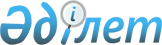 "Қазақстан Республикасы Президентінің 2008 жылғы 13 қазандағы № 669 Жарлығын іске асыру жөніндегі шаралар туралы" Қазақстан Республикасы Үкіметінің 2008 жылғы 17 қазандағы № 962 қаулысына өзгерістер енгізу туралыҚазақстан Республикасы Үкіметінің 2015 жылғы 29 желтоқсандағы № 1113 қаулысы

      Қазақстан Республикасының Үкіметі ҚАУЛЫ ЕТЕДІ:



      1. «Қазақстан Республикасы Президентінің 2008 жылғы 13 қазандағы № 669 Жарлығын іске асыру жөніндегі шаралар туралы» Қазақстан Республикасы Үкіметінің 2008 жылғы 17 қазандағы № 962 қаулысына (Қазақстан Республикасының ПҮАЖ-ы, 2008 ж., № 41, 458-құжат) мынадай өзгерістер енгізілсін:



      көрсетілген қаулыға қосымшада:



      мына:

«Орынбаев            - Қазақстан Республикасы Президентінің

Ербол Тұрмаханұлы      көмекшісі»«Стейплтон           - тәуелсіз директор»

Найджел Джон



      деген жолдар мынадай редакцияда жазылсын:

«Смаилов             - Қазақстан Республикасы Президентінің

Әлихан Асханұлы        көмекшісі»

«Дэкамп              - тәуелсіз директор».

Оливье Эдуард Эммануэль



      2. Осы қаулы қол қойылған күнінен бастап қолданысқа енгізіледі.      Қазақстан Республикасының

      Премьер-Министрі                                   К.Мәсімов
					© 2012. Қазақстан Республикасы Әділет министрлігінің «Қазақстан Республикасының Заңнама және құқықтық ақпарат институты» ШЖҚ РМК
				